Hétfői feladatKöltészet hete & digitalis témahétKészítsetek szófelhőt  egy tetszőleges vers szavaiból. Ne feledjétek a költő nevét is belefűzni a szófelhőbe.Választható költők: József Attila, Kányádi Sándor, Petőfi Sándor, Arany János, Kosztolányi Dezső, Reményik Sándor, Pilinszky János, Dsida Jenő.A munkáitokat kinyomtatva bedobhatjátok a tanári előtti ládikóba vagy elküldhetitek Timi néninek: timeaneni@gmail.com ímélcímre.Segítségül használhatjátok: www.wordart.com webhelyet.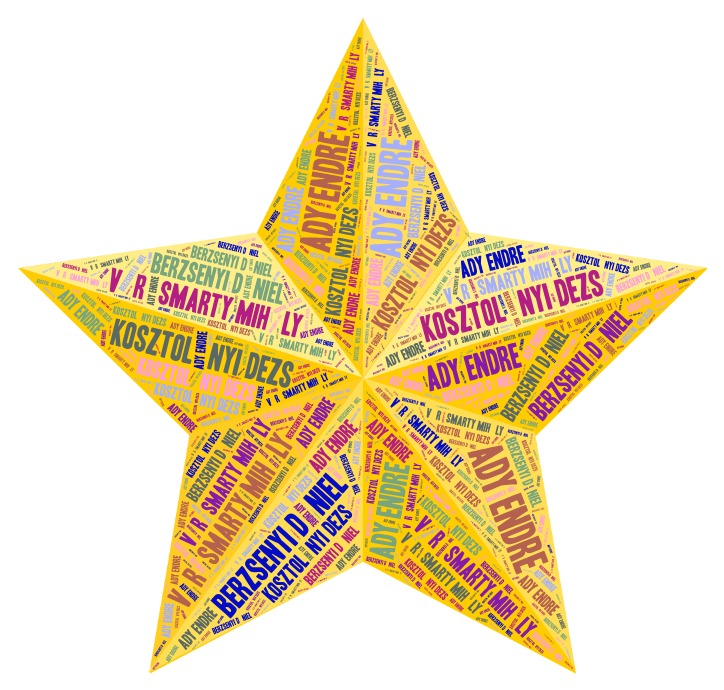 